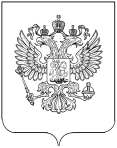 РОССТАТТЕРРИТОРИАЛЬНЫЙ ОРГАН ФЕДЕРАЛЬНОЙ СЛУЖБЫ ГОСУДАРСТВЕННОЙ СТАТИСТИКИ ПО РЕСПУБЛИКЕ ДАГЕСТАН(Дагестанстат)ПРЕСС-РЕЛИЗ27 сентября – Всемирный день туризмаРоль туризма в экономике нашей республики и страны в целом сложно переоценить. Сегодня это одна из самых динамично развивающихся отраслей и одно из приоритетных направлений развития нашего региона. Дагестан обладает огромным потенциалом. Это важная сфера, стимулирующая развитие и других направлений экономики — строительства, торговли, сельского хозяйства, связи, транспорта и многих других.Благодаря напряженному и творческому труду людей, связанных с этой отраслью, в республике создана атмосфера истинного гостеприимства и радушия. Появляются интересные идеи и новые маршруты, развивается инфраструктура, растет туристический поток. По данным Минтуризма региона, в 2021 году туристский поток в Дагестан составил порядка 1 млн. 85 тыс. человек, что на 30 % больше, чем в 2020 году (840 тыс. чел.). За 8месяцев 2022 года Дагестан принял более 1,5 млн. туристов. Складывающиеся тенденции, в том числе положительные результаты последних лет, убеждают в том, что подъем туристической отрасли Дагестана, наметившийся несколько лет назад, все больше приобретает устойчивый и долгосрочный характер.  В перспективе все это позволит превратить туризм в высокодоходную отрасль дагестанской экономики и интегрировать ее в российскую и мировую индустрию.Желаем всем специалистам, занятым в сфере туризма в первую очередь Министерству по туризму и народным художественным Промыслам Республики Дагестан, и его энтузиастам крепкого здоровья, успешной реализации планов и начинаний, надежных партнеров и благодарных туристов, а гостям нашей республики – новых увлекательных маршрутов и незабываемых впечатлений!Территориальный орган Федеральной службыгосударственной статистики по Республике Дагестан